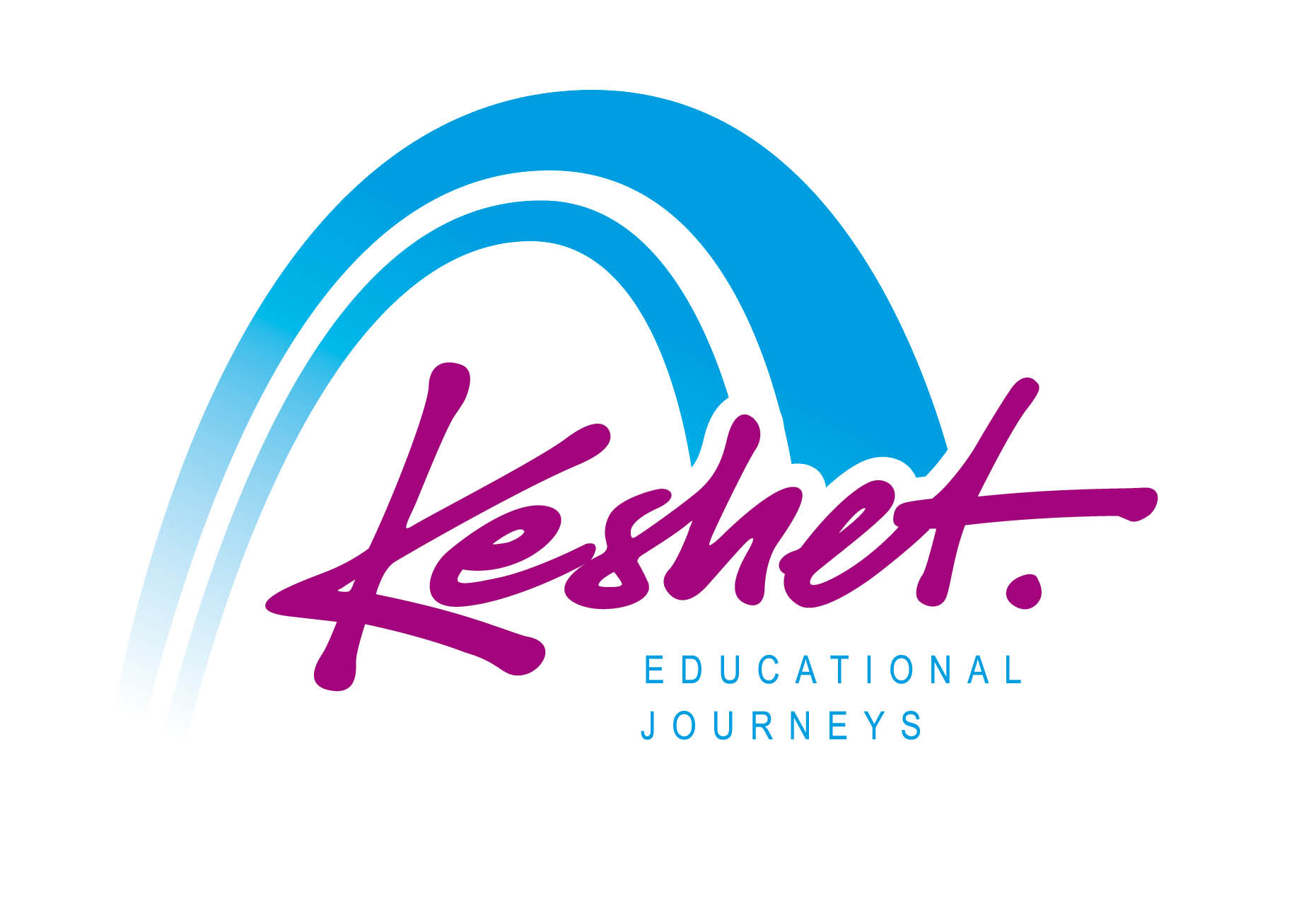 Litvak Heritage Tourto Lithuania and LatviaJune 8-16, 2022(Itinerary as of May 12, 2021 - Subject to Change)Led by Rabbi Ari Cartun with  Keshet Tour Educator Danny EhrlichThe Germans and their allies destroyed the Jewish communities of Lithuania and Latvia, but their legacies are still alive and relevant in contemporary Jewish life. We will explore and trace the story of Litvak Jewry, to remember and learn about the past and to better understand the complex nature of our own contemporary Jewish identity, beliefs and practice. _____________________________________________________________________________________________Wednesday June 8Arrival in Vilna and check-in at our hotel (Check-in from 3 PM)Opening program: Introduction to Lithuania and Litvak Jewish Identity. There were 160,000 Jews in Lithuania before WWII making up 7% of the population. Over 100,000 lived in Vilna where Jews made up 45% of the population. Dinner with members of the local Jewish communityOvernight: Radisson Blu Astorija Hotel, Vilnius_____________________________________________________________________________________________Thursday June 9Breakfast at the hotel Explore the Medieval streets of Vilna and learn how Vilna became known as the Jerusalem of Lithuania.Visit the Vilna Gaon State Museum Tolerance Center and Holocaust Exposition, The Ghetto Memorials and other sites that testify to the significant Jewish history in Vilna.Lunch on your ownMeetings with Lithuanian leaders Dinner on your ownOvernight: Radisson Blu Astorija Hotel, Vilnius_____________________________________________________________________________________________Friday June 10Breakfast at the hotel 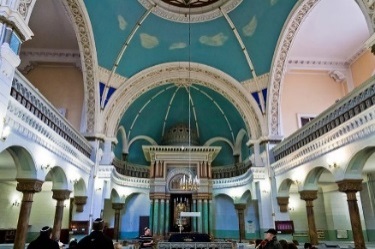 Visit the Jewish Cemetery in Suderve which includes the tomb of the Rabbi Eliyahu ben Sholom Zalman (1720-1790) the towering Rabbinic figure known as the Vilna GaonStand in solemn memory at the Paneriai Forest Memorial (Ponar) where most of the Jews of Vilna were murdered by the Germans and their Lithuanian allies Return to central Vilnius for lunch on your ownMeetings with local leadersReturn to the hotel to prepare for Shabbat  In the evening, we’ll head to the Choral Synagogue for Kabbalat Shabbat Services (Orthodox) followed by  Shabbat Dinner with members of the local Jewish communityOvernight: Radisson Blu Astorija Hotel, VilniusShabbat June 11Breakfast at the hotel Morning at leisure to attend Shabbat synagogue services or to explore the city on your ownLunch on your own (Kosher Shabbat lunch can be pre-ordered at additional cost)Afternoon walking tour through Vilnius Old Town including the Vilnius Cathedral Square.Study Session with Rabbi CartunDinner on your ownLithuanian Folklore ShowOvernight: Radisson Blu Astorija Hotel, Vilnius_____________________________________________________________________________________________Sunday June 12Breakfast at the hotel 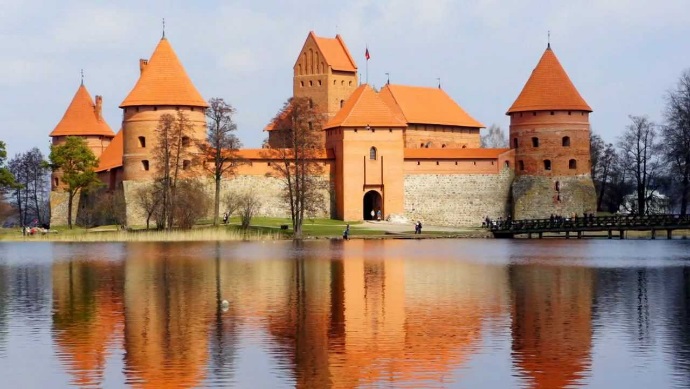 Pack bus and depart Vilna to Trakai, once home to important (Rabbinic) Jewish and Karaite communities. Visit the Karaite Kenesa (Synagogue) and Museum and learn about the history of the Karaite and Jewish communities of Trakai. In 1897, the town population included 377 Karaites and 1,112 Rabbinite Jews, out of a general population of 3,240.Visit the Trakai Island Castle whose construction began in the 14th century. Packed LunchContinue to Ziezmariai to see one of the very few wooden synagogues to survive the Shoah. In 1940 the 200 Jewish families of the town made up nearly 50 percent of the total population. Continue to Kaunas (Kovno). The 38,000 Jews of Kovno were 30% of the population before the ShoaStand in solemn memory at the dramatic Ninth Fort Kaunas Holocaust Memorial where the Germans and their Lithuanian allies murdered over 15,000 Jews. Check-in at our hotel; evening and dinner on your ownOvernight: Radisson Blu Hotel, Kaunas_____________________________________________________________________________________________Monday June 13Breakfast at the hotel Pack bus and depart hotelLearn the inspiring story of Japanese diplomat Chiune Sugihara at the museum which was established in the home where he lived with his family. The museum tells the story of his efforts together with Dutch businessman and diplomat Jan Zwartendijk to save thousands of Jews.Visit the neo-baroque Kaunas Choral Synagogue built in 1872 Lunch on your ownHead to the Kovno Ghetto Memorial and see the site of the famed Slobodka YeshivahTour and tasting at the Stumbras Vodka & Spirits MuseumDinner and session with members of the Jewish community at the Jewish Community Center Return to the hotel for a session: The Jews of Siauliai. The 8,000 Jews were 25% of the population of Siauliai before the warOvernight Radisson Blu Hotel, Kaunas ____________________________________________________________________________________________Tuesday June 14Breakfast at the hotel Pack bus and depart hotel to Siauliai (Shavl) Visit sites of Jewish interest in Siaulia including: The Frenkel Mansion, originally home of industrialist Chaim Frenkel which later became a Jewish school and is now part of the city museum. See the Nazi era Ghettos and Holocaust memorials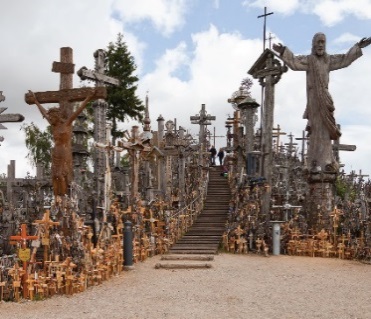 Packed LunchVisit the dramatic Hill of Crosses, a major Christian pilgrimage site. Head north to Latvia. Prior to WWII, the approximately 95,000 Jews of Latvia were about 5% of the national population.Continue to Riga, capital of Latvia for check-in at our hotel. Dinner on ownOvernight: Grand Poet Semarah Hotel, Riga____________________________________________________________________________________Wednesday June 15Breakfast at the hotel Visit the memorial site of the Great Choral Synagogue destroyed by the Nazis in July 1941 and the Riga Ghetto and Latvian Holocaust Memorials. Prior to the Holocaust, Riga was home to almost 44,000 Jewish inhabitants making up 11% of the city populationTour the Jews in Latvia Museum at the Riga Jewish Community Center. Session with members of the Jewish community and learn about the challenges facing the communityLunch and shopping time on your own at the famous Riga Market.Stand in solemn memory in the Rumbula Forest where 25,000 Jews (mostly from the Riga Ghetto) were murdered by Germans and Latvians in November and December 1941. Return to Riga for a walking tour through the historic Art Nouveau districtTour and taste at the Black Balsam Distillery, Latvia’s signature herbal liquor developed in 1752 by Jewish pharmacist Abraham Krunze   Panoramic cruise on the Daugava RiverSummary session and farewell dinner Overnight: Grand Poet Semarah Hotel, Riga____________________________________________________________________________________Thursday June 16Breakfast at the hotel One group bus transfer to Riga Airport for flights to USA Program prepared and operated by Keshet Educational Journeys in cooperation with Jerulita ToursKeshet Educational JourneysPO Box 8540 Jerusalem 91084 IsraelPhone: 972-2-671-3518 | Fax: 972-2-671-3624keshet@keshetisrael.co.il | www.keshetisrael.co.il